Guia per a l’aplicació del model de codi de conducta dels alts càrrecs dels ens locals 
Xarxa de Governs Transparents de CatalunyaMarç de 2017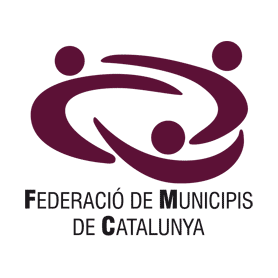 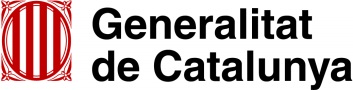 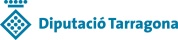 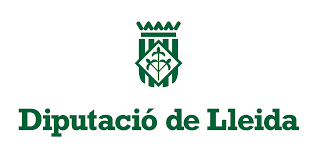 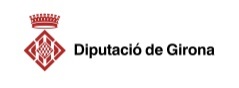 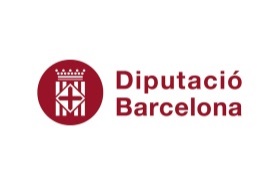 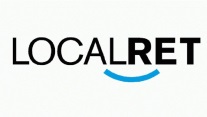 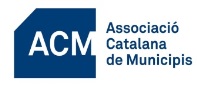 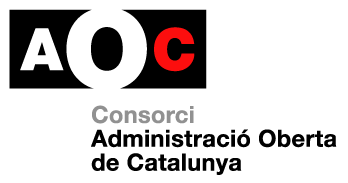 ÍndexIntroduccióLa Llei 19/2014, del 29 de desembre, de transparència, accés a la informació pública i bon govern (d’ara endavant la LTC), té per finalitat establir un sistema de relació entre les persones i l’Administració pública i els altres subjectes obligats, fonamentat en el coneixement de l’activitat pública, la incentivació de la participació ciutadana, la millora de la qualitat de la informació pública i de la gestió administrativa i la garantia de la rendició de comptes i de la responsabilitat en la gestió pública (art. 1.2).Segons el preàmbul de la Llei, una societat democràtica i la necessitat que els interessos públics siguin servits amb objectivitat, neutralitat i imparcialitat obliga que l’actuació dels servidors públics s’ajusti a uns paràmetres que garanteixin el compliment d’aquests principis, a través de codis de conducta i bones pràctiques que tenen com a destinataris els servidors públics. Dins dels objectius de la LTC, l’article 1 assenyala, entre d’altres: regular i garantir la transparència de l’activitat pública i, alhora, establir els principis i les obligacions de bon govern, d’acord amb els quals han d’actuar els alts càrrecs, el personal al servei de l’Administració i la resta de persones a qui és aplicable aquesta Llei.En aquest sentit, la Llei estableix el concepte de bon govern  (art. 2.d), sota el qual s’engloben tots aquells principis, obligacions i bones pràctiques que han de seguir els alts càrrecs de l’Administració, els càrrecs directius i la resta de personal al servei de les administracions, per tal d’aconseguir que els interessos públics i generals es realitzin amb la màxima objectivitat i transparència. Pel que fa al bon govern, l’apartat 1r de l’article 55 de la LTC enumera tot un seguit de principis d’actuació i, alhora, estableix, que el Govern, els ens locals i els altres organismes i institucions públiques, inclosos en l’article 3.1, han d’elaborar un codi de conducta de llurs alts càrrecs que concreti i desenvolupi els principis d’actuació esmentats (art. 55.3 LTC).El Parlament de Catalunya va aprovar, en data 5 de febrer de 2015, la Moció 179/X sobre les accions per desplegar la Llei 19/2014, del 29 de desembre, de transparència, accés a la informació pública i bon govern, en virtut de la qual va instar el Govern de la Generalitat a crear un marc estable de coordinació amb el món local, per  desplegar i aplicar la llei en el seu àmbit competencial, i facilitar les formes de cooperació necessàries.Arran d’aquest mandat parlamentari, la Generalitat, mitjançant el Departament de Governació, Administracions Públiques i Habitatge; l’Escola d’Administració Pública de Catalunya; el Consorci AOC; les quatre diputacions; l’Associació Catalana de Municipis i Comarques, i la Federació de Municipis de Catalunya van impulsar un projecte comú, a través de la signatura d’un conveni marc, per facilitar el compliment de la Llei als més de 2.200 ens que componen l’Administració local de Catalunya, El conveni, subscrit en data 2 de juny de 2015, té per objecte l’establiment d’un marc de col·laboració estable a través de la denominada Xarxa de Governs Transparents de Catalunya, el qual s’ha concretat en un conjunt de recursos jurídics, tecnològics i de formació pels ens locals de Catalunya.Aquesta guia és un complement del model de codi de conducta. No té valor normatiu. Té com objectiu orientar els ens locals en l’aplicació del codi de conducta i ser un instrument que faciliti als ens locals i als alts càrrecs el seu compliment. S’actualitzarà a mesura que es produeixin canvis en el model de codi de conducta al qual complementa. Què trobareu en aquesta guia per a l’aplicació del model de codi de conducta? En aquesta guia d’aplicació del model de codi de conducta dels alts càrrecs dels ens locals (d’ara en endavant, el model de codi) trobem, en primer lloc, l’explicació de què és un codi de conducta i per quins motius se n’ha d’adoptar un. Això ens permet saber en quin context se situa aquesta actuació, així com adonar-nos de la importància que té la seva adopció per a la millora de la relació entre l’Administració pública local i la ciutadania. En segon lloc, aquesta guia conté un punt referent a l’explicació de l’estructura del model de codi, és a dir, quins continguts hi trobem i en què consisteixen. Un cop definits els punts anteriors, es fa la delimitació de l’àmbit subjectiu d’aplicació del model de codi, això és, què hem d’entendre per alts càrrecs dels ens locals. Aquest apartat és molt rellevant, ja que estableix quines són les persones que estan sotmeses al codi de conducta. En el següent punt, la guia conté diferents opcions per articular el mecanisme de control intern del codi. S’ha considerat que cada ens local ha de disposar de la llibertat de configurar aquest instrument d’avaluació i seguiment del codi de conducta per tal que pugui adaptar-lo a la seva naturalesa i característiques. Tot seguit, la guia tracta el tema de l’aprovació del codi, que s’ha de fer per acord del ple o de l’òrgan competent, i de les conseqüències que té aquesta aprovació a l’efecte de l’aplicació del codi. Després trobem un apartat referent a altres compromisos ètics, que té per finalitat dotar de coherència i plena efectivitat el codi de conducta, amb la previsió d’accions de sensibilització i formació. Del codi de conducta sorgeixen alguns obligacions, com per exemple les de publicació de determinades informacions als portals de transparència. És per això que aquesta guia inclou un punt referent als ítems que cal publicar i s’hi adjunten uns models en format Excel per tal de facilitar aquesta tasca als ens locals. Aquesta guia també incorpora un apartat amb exemples d’aplicació del codi, és a dir, concreta una sèrie d’actuacions que serveixen de model sobre com hauria de ser la conducta dels alts càrrecs davant de determinades situacions en què se’ls poden plantejar dubtes, com pot passar en el cas de rebre obsequis o ser convidat a determinats esdeveniments o viatges. Finalment, la guia conté set annexos. En primer lloc, trobem un conjunt de definicions dels conceptes clau que apareixen tant al model de codi com a la guia, que ens permeten tenir una visió més acurada i integral de quins són els principis ètics i de bon govern i les normes de conducta. Després, trobem una proposta d’acord d’aprovació del codi de conducta, així com de proposta de constitució de la comissió de seguiment del codi. La resta d’annexos són models per publicar la informació als portals de transparència. Concretament, s’incorporen models per publicar la informació relativa als regals de cortesia, invitacions a àpats i esdeveniments, viatges, entrevistes i reunions. Què és un codi de conducta? Per què cal aprovar-lo? Un codi de conducta és un instrument que recull tot un seguit de valors i principis ètics, així com unes normes de conducta, que han de regir les actuacions de les persones al qual va destinat, amb la finalitat de reforçar la confiança dels ciutadans en la gestió pública, prevenir determinades pràctiques, garantir que les persones destinatàries adoptin un comportament correcte, professional, eficaç i transparent, i establir les responsabilitats que se’n puguin derivar del seu incompliment.Per tal de contribuir a consolidar una ètica pública, el model de codi de conducta proposa un seguit de valors i normes de conducta als alts càrrecs, que es consideren estàndards; tanmateix, poden ser ampliats, modificats i adaptats a les circumstàncies concretes de cada institució, sens perjudici de l’aplicabilitat directa dels principis d’actuació recollits en l’article 55 de la LTC.Cal indicar que aquest model de codi de conducta es presenta com una eina dinàmica, oberta a les novetats normatives i a les possibles interpretacions doctrinals, així com als nous requeriments socials que puguin produir-se, però en cap cas té valor normatiu.Quins apartats té el model de codi de conducta?El model de codi conté, en primer lloc, una delimitació del seu objecte i del seu àmbit subjectiu. És a dir, quin és el seu contingut i a quines persones s’ha d’aplicar, punt que es desenvolupa més extensament en aquesta guia. Després trobem una enumeració dels principis ètics i de bon govern que han de regir les actuacions dels alts càrrecs dels ens locals, seguits d’una descripció. Es distingeix entre principis ètics i principis de bon govern. A continuació s’estableixen quines són les normes de conducta, que es classifiquen en compromisos generals, compromisos en relació amb els conflictes d’interessos i grups d’interès, i els compromisos en relació amb la ciutadania. S’ha fet aquesta distinció perquè és important fer èmfasi en el fet que la conducta dels alts càrrecs ha de ser exemplar, no només en el si de l’Administració estrictament, sinó també en relació amb els ciutadans i els agents que poden tenir una influència especial en la seva actuació. També s’inclou, per a aquells ens locals que, seguint la recomanació de la guia, adoptin un mecanisme de control intern, un apartat que defineix quines són les seves funcions i com s’haurà d’establir el seu funcionament. Finalment, el model de codi conté dos punts que sí que són obligatoris per a tots els ens: la regulació del règim sancionador i l’aprovació, vigència i revisió del codi. A qui s’aplica el codi de conducta?El codi és aplicable als alts càrrecs al servei de l’Administració local. En els ens locals, es consideren alts càrrecs: Representants locals: l’alcalde, els regidors, el president, els consellers comarcals i els diputats provincials.Titulars dels òrgans superiors i directius, d’acord amb la legislació de règim local:Són titulars dels òrgans superiors, en l’àmbit municipal, l’alcalde i els regidors titulars de competències delegades. Per tant, coincideixen en el nivell de representants locals. De forma anàloga es port referir a presidents, consellers i diputats, pel fa a la comarca i a la província.Són titulars dels òrgans directius, d’acord amb la disposició addicional quinzena de la Llei reguladora de les bases del règim local (LRBRL), els titulars dels òrgans que exerceixen funcions de gestió o d’execució de caràcter superior, ajustant la seva actuació a les directrius marcades per l’òrgan de govern de la corporació.Per tant, i atenent al que determina l’article 16 del Decret llei 4/2003, de 4 de novembre, d’aprovació del Text refós de la Llei d’organització comarcal de Catalunya, es consideren alts càrrec els gerents dels  consells comarcals.Quant als municipis de gran població, atenent al que disposa l’article 130 de la LRBRL, són titulars d’òrgans superiors i directius: el secretari de la corporació, l’interventor general municipal, el titular de l’assessoria jurídica, el titular de l’òrgan de gestió tributària, el titular de l’òrgan de suport a la Junta de Govern Local, així com els coordinadors generals, els directors generals i assimilats.Pel que fa a la resta de municipis, cada ajuntament ha de determinar, d’acord amb el seu reglament d’organització, el personal directiu propi, si en té (art. 306 del TRLMRLC). Els funcionaris d’Administració local amb habilitació de caràcter nacional seran titulars d’òrgans directius (per tant, alt càrrec), si expressament així ho reconeix l’ens local. No obstant això, cal tenir present que són funcionaris que es regeixen per un sistema de funció pública amb moltes especialitats i amb normativa específica (per exemple, el nomenament, el règim disciplinari, etc.).Titulars o membres dels òrgans de govern i càrrecs directius al servei dels altres organismes públics, als quals fa referència l’article 3 de la LCT. Cal tenir en compte el personal directiu professional definit en l’article 13 de la Llei 7/2007, de 12 d’abril, de l’Estatut bàsic de l’empleat públic (EBEP), que exerceix funcions directives professionals a les administracions públiques, definides com a tals en les normes específiques de cada Administració.Quins mecanismes de control intern pot tenir un codi de conducta? Es recomana als ens locals l’establiment d’algun mecanisme de control intern que exerceixi les funcions assignades pel codi i, principalment, funcioni com a òrgan interpretatiu i de resolució dels conflictes que es puguin plantejar en la seva aplicació. Es proposen dues opcions de configuració d’aquest mecanisme, que es desenvolupen a continuació: Crear una comissió de seguiment que prengui el model d’una comissió informativa.  Adjudicar les funcions d’aquest mecanisme al síndic o a la síndica municipal de greuges, o a la institució equivalent, en cas que n’hi hagi. Comissió de seguiment del codi de conductaEn el cas de creació d’una comissió de seguiment del codi de conducta, es recomana que les corporacions creïn aquest òrgan col·legiat, format per càrrecs electes, seguint el model d’una comissió informativa. Tots els grups polítics integrants de la corporació tenen dret a participar en aquest òrgan, mitjançant la presència dels seus regidors en proporció al nombre de regidors que tinguin en el Ple.En l’annex 3 trobareu un model de proposta l’acord de constitució de la Comissió de Seguiment del Codi de Conducta. Síndic o síndica municipal de greugesLa figura del síndic o la síndica municipal de greuges està prevista als articles 48 i 59 del Text refós de la Llei municipal i del règim local de Catalunya aprovat pel Decret legislatiu 2/2003, de 28 d’abril.La seva funció és defensar els drets fonamentals i les llibertats públiques dels veïns del municipi, per la qual cosa pot supervisar les activitats de l’Administració municipal, actuant amb independència i objectivitat.Així doncs, atén i investiga les queixes dels ciutadans contra abusos o pràctiques deficients de les autoritats per aconseguir un bon govern de l’Administració local i dels ens que en depenen.  Les competències i funcions de la sindicatura en matèria de seguiment, control i avaluació del codi de conducta han de ser assignades formalment en el  reglament de creació, o bé modificar el reglament preexistent. Com s’ha d’aprovar el codi de conducta?El codi de conducta s’ha d’aprovar per acord del ple, en el cas dels ens locals o per l’òrgan competent per a la resta d’ens.En cas que es creï el mecanisme de control intern, es recomana que es faci en el mateix acord que aprova el codi de conducta i se n’estableixi la composició i funcionament. L’acord del ple o de l’òrgan competent implica que el codi de conducta és aplicable als alts càrrecs de l’ens local, actuals i futurs, mentre el codi de conducta sigui vigent.Per això, es recomana que quan un nou alt càrrec prengui possessió, se li lliuri un exemplar del codi de conducta i se li informi que li és aplicable per la secretaria de l’ens local des d’aquell mateix moment.Altres compromisos ètics L’aprovació d’un codi de conducta i la creació d’un mecanisme de control intern configuren un marc ètic que requereix ser completat amb d’altres accions i instruments necessaris per a socialitzar-lo, com són totes aquelles accions de difusió i de formació. Per això es recomana que en l’acord del ple que aprovi el codi de conducta, s’expliciti el compromís de dur a terme accions de sensibilització a la ciutadania i accions formatives adreçades als alts càrrecs i al personal dels ens locals. Què s’ha de fer públic en el portal de la transparència i com? Què s’ha de fer públic?Els regals de cortesia que s’hagin acceptat. Caldrà publicar el bé o regal acceptat,  l’entitat o particular que l’ha lliurat i la seva destinació final (model Excel annex 2).Les invitacions a àpats i esdeveniments que s’hagin acceptat. Caldrà publicar les assistències que realitzin en representació de l’entitat, especificant el dia i l’objecte de l’acte i l’entitat que lliura la invitació (model Excel annex 3).Els viatges, els desplaçaments i les despeses d’allotjament que siguin pagats per altres administracions públiques o entitats públiques que en depenen, universitats o entitats sense ànim de lucre, o excepcionalment per empreses privades o un particular, quan hagin d’assistir convidats oficialment per raó del càrrec a una activitat relacionada amb les seves responsabilitats o per interès públic. Caldrà publicar l’entitat, el lloc i el motiu de la invitació (model Excel annex 4). Cal tenir en compte que l’acceptació de pagaments de viatges, desplaçaments i despeses d’allotjament per part d’empreses, entitats privades o particulars té caràcter excepcional, han d’estar justificats per raons d’interès públic i l’acceptació ha de ser autoritzada per acord del ple, en el cas d’ens locals o per acord de l’òrgan competent per a la resta d’ens.  Les entrevistes, reunions o similars que es mantinguin amb persones físiques o jurídiques que siguin considerades grups d’interès, d’acord amb el que preveu la Llei 19/2014 de transparència, accés a la informació pública i bon govern i la normativa de desplegament.Com s’ha de fer públic?Els ens locals que siguin usuaris del servei de transparència del Consorci AOC hi poden publicar la relació de regals, invitacions i viatges a l’ítem Relació de regals, invitacions i viatges. En el cas de les entrevistes i reunions, correspon a l’ítem Agenda institucional dels alts càrrecs.Alguns exemples d’aplicació i recomanacionsEl codi de conducta preveu que no es poden acceptar regals, tret dels regals de cortesia, i que, quan s’acceptin, en cap cas se’n podrà fer un ús personal. En el cas de regals de cortesia que siguin consumibles (menjar) es recomana destinar-los a entitats benèfiques. En el cas que siguin peribles (plantes, flors, etc.) es recomana destinar-los a entitats socials o culturals. En el cas d’invitacions a àpats o esdeveniments l’alt càrrec només les pot acceptar –llevat de les de caràcter privat– si tenen una relació directa amb el seu paper institucional. Les invitacions que es rebin i que no correspongui acceptar-les s’han de retornar exposant els motius del retorn i, si això no és possible, s’han de lliurar a l’alt càrrec a qui els correspongui per motiu de la matèria. AnnexosAnnex 1. Què s’entén pels diferents conceptes que apareixen al codi?Què s’entén per justícia, respecte, servei, responsabilitat, honradesa, imparcialitat, professionalitat i transparència en l’actuació dels alts càrrecs/dels polítics?Justícia: Consisteix en una actuació que no discrimina de manera arbitrària ningú, que dona a cadascú el que li correspon i cerca en tot moment la defensa de l’equitat.Respecte: Consisteix a tractar amb atenció i consideració totes les persones i institucions, sense perjudicis ni discriminacions, amb tota la dignitat que els correspon.Servei: Rau a tenir una actitud de disposició envers els ciutadans d’acord amb les responsabilitats específiques pròpies del polític, però també amb una visió de conjunt de les necessitats de la societat.Responsabilitat: Consisteix a assumir les conseqüències legals i morals de les accions i omissions passades i presents i estar disposat a donar-ne compte i a posar els mitjans raonablement necessaris per atendre les decisions presents i futures.Honradesa: Significa actuar de manera justa, recta i íntegra, adequant la seva paraula i la seva conducta al que considera en cada moment que és correcte, sense obtenir avantatges indeguts pel treball que desenvolupa i utilitzant les prerrogatives inherents al seu càrrec únicament per al compliment de les seves funcions.Imparcialitat: L’adhesió a les pròpies idees i a les del partit no ha d’impedir que el polític jutgi amb objectivitat, d’acord amb els seus criteris ètics.Professionalitat: Consisteix a desenvolupar la professió amb dedicació, capacitat, eficàcia i rapidesa, tenint cura de la seva formació intel·lectual i el desenvolupament de les seves capacitats, així com la seva actualització.Transparència: Rau a facilitar l’accés dels ciutadans, sense barreres ni discriminacions, a les informacions que constin en poder del polític, en el del seu partit o en el de l’ens legislatiu, executiu o administratiu en què desenvolupi la seva activitat, quan siguin d’interès per als ciutadans per a la defensa dels seus drets i les seves llibertats, inclosa la informació sobre la pròpia activitat del polític, d’acord amb el que indiquen les lleis i reglaments.Què s’entén per integritat, exemplaritat, igualtat de tracte i  no-discriminació, independència i neutralitat, rendició de comptes, participació ciutadana, accessibilitat, agilitat, eficàcia, eficiència, cultura ètica i grups d’interès en l’actuació dels alts càrrecs/dels polítics? Integritat: Coherència en les accions, valors, mètodes, mesures i principis. Actuació amb cura i diligència, presa de decisions honestes, justes, imparcials i oportunes, considerant tota la informació rellevant. https://www.cmi.no/publications/file/3290-introduction-to-public-sector-ethics.pdfExemplaritat: Els alts càrrecs ocupen càrrecs públics, per la qual cosa són el centre d’atracció o punt de mira dels mitjans de comunicació i de la societat civil, per això han de governar amb exemplaritat i, per tant, eludint qualsevol acció o omissió que pugui perjudicar al més mínim la imatge institucional de l’ens local i minar la confiança de la ciutadania. https://publicsector.wa.gov.au/sites/default/files/documents/commissioners_instruction_07_code_of_ethics.pdfIgualtat de tracte i no-discriminació: Tothom té dret a no ser discriminat per raó de raça, color, sexe, llengua, religió, opinió política o de qualsevol altra mena, origen nacional o social, fortuna, naixement o altra condició. Discriminar vol dir donar a una persona o a un grup de persones un tracte diferent i desfavorable respecte d’altres, en funció d’un o més trets o característiques o per la seva pertinença a un grup determinat. La discriminació es considera una vulneració dels drets fonamentals i té per conseqüència privar certes persones dels mateixos drets i oportunitats que gaudeix el conjunt de la societat. http://www.accem.es/es/monograficos/igualdad-de-trato-y-no-discriminacionIndependència  i neutralitat: Considerar l’impacte dels comentaris i les accions que un duu a terme, i gestionar la pròpia conducta per tal de representar tots els ciutadans i no pas determinats col·lectius o interessos polítics. http://www.un.org/es/ethics/pdf/Putting_Ethics_to_Work.pdfRendició de comptes: Fer servir els recursos de l’ens de manera responsable i sensata i de manera que s’asseguri un ús eficient, efectiu i apropiat dels recursos humans, naturals, financers i físics, de la propietat i de la informació. https://publicsector.wa.gov.au/sites/default/files/documents/commissioners_instruction_07_code_of_ethics.pdfParticipació ciutadana: Qualsevol actuació en què participi la ciutadania, que s’adreci a influir, de manera directa o indirecta, en les polítiques públiques a través de la deliberació i el consens. https://www1.diba.cat/uliep/pdf/51166.pdfAccessibilitat: Propietat referida a les interfícies d’usuari que en determina la facilitat d’accés independentment de les capacitats físiques, psíquiques o tècniques dels usuaris. http://www.enciclopedia.cat/EC-GEC-0521850.xmlAgilitat: Rapidesa, capacitat d’estalviar temps a l’hora de respondre les necessitats de la ciutadania. Eficàcia i eficiència: El concepte d’eficàcia s’ocupa de la relació entre els resultats perseguits i els obtinguts dels programes o altres activitats. El concepte d’eficiència es refereix a la relació entre la producció de béns, serveis o altres resultats i els recursos utilitzats per produir-los. Cultura ètica: És la cultura de l’organització informada per la integritat, la responsabilitat, la transparència i el respecte. Una cultura ètica de l’organització es basa en la comprensió comuna dels valors ètics que la caracteritzen.  http://www.un.org/es/ethics/culture.shtmlGrups d’interès: Les persones físiques o jurídiques de caràcter privat que fan actuacions de participació activa en polítiques públiques o en processos de presa de decisions a Catalunya amb la finalitat d’influir en l’orientació d’aquestes polítiques en defensa d’un interès propi o de tercers, o d’un interès general (article 2 de la Llei 19/2014, del 29 de desembre, de transparència, accés a la informació pública i bon govern). Annex 2. Proposta d’acord d’aprovació del codi de conductaD’acord amb l’article 55.3 de la Llei 19/2014, del 29 de desembre, de transparència, accés a la informació pública i bon govern, els ens locals han d’aprovar un codi de conducta de llurs alts càrrecs.  En el marc del conveni de la Xarxa de Governs Transparents de Catalunya (XGTC), integrada per la Generalitat de Catalunya, el Consorci Administració Oberta de Catalunya (Consorci AOC), les diputacions de Barcelona, Girona, Lleida i Tarragona, l’Àrea Metropolitana de Barcelona, l’Associació Catalana de Municipis i Comarques (ACM) i la Federació de Municipis de Catalunya (FMC), es va crear un grup de treball per elaborar un model de codi de conducta dels alts càrrecs de l’Administració local que pogués ser adoptat pels ens locals de Catalunya. El grup de treball esmentat ha elaborat un model de codi de conducta dels alts càrrecs de l’Administració local. Aquest codi conté els principis ètics i de bon govern a què s’han de sotmetre els alts càrrecs, així com les normes de conducta per les quals s’han de regir, que inclouen, a més d’uns compromisos generals, els compromisos en relació amb els conflictes d’interessos i grups d’interès i els compromisos en relació amb la ciutadania. El model de codi de conducta esmentat s’ha tramès a tots els ens locals del país juntament amb una guia per a la seva aplicació, perquè, si ho consideren oportú, l’adoptin com a propi introduint-hi, si escau, les modificacions que creguin necessàries. Atès que el codi de conducta elaborat per la Xarxa de Governs Transparents de Catalunya es considera un instrument idoni per regular el comportament ètic dels alts càrrecs d’aquest ens local, *amb les modificacions introduïdes per adaptar-lo a la realitat d’aquesta corporació, així com per complir amb el mandat contingut a la Llei 19/2014, de, 29 de desembre, de transparència, accés a la informació pública i bon govern.* (Si s’opta per crear una comissió de seguiment) Atès que es considera la creació d’una comissió de seguiment com la fórmula més adequada per vetllar pel compliment del Codi de conducta dels alts càrrecs de l’Ajuntament de (o nom de l’ens local que correspongui). * (Si s’opta per la sindicatura de greuges) Atès que es considera la sindicatura de greuges municipal (o la denominació que correspongui) com la institució adequada per vetllar pel compliment del Codi de conducta dels alts càrrecs de l’Ajuntament de (o nom de l’ens local que correspongui). Es proposa al ple de la corporació l’adopció dels següents:AcordsPrimer. Aprovar el Codi de conducta dels alts càrrecs de l’Ajuntament de (o nom de l’ens local que correspongui) __________, el text íntegre del qual s’annexa a la present resolució.*Opció Comissió de Seguiment:Segon. Aprovar la creació de la Comissió de Seguiment del Codi de Conducta dels Alts Càrrecs de l’Ajuntament de (o ens local que correspongui) _______, en la forma, les funcions i la composició establertes en el Reglament de funcionament de la Comissió de Seguiment que s’annexa a la present resolució.Tercer. Demanar als grups polítics municipals que designin el seus representants en l’esmentada Comissió de Seguiment del Codi de Conducta dels Alts Càrrecs de l’Ajuntament de (o ens local que correspongui) __________  en el termini de deu dies hàbils des de l’adopció d’aquest Acord.*Opció Sindicatura de GreugesSegon. Assignar a la Sindicatura de Greuges municipal (o la denominació que correspongui) les funcions de control del compliment del Codi de conducta dels alts càrrecs de l’Ajuntament de (o l’ens local que correspongui) __________, d’acord amb el Reglament que s’annexa a la present resolució.Tercer (o Quart).  Fer públic aquest Acord, el Codi de conducta i els reglaments annexos en el Portal de la transparència de l’Ajuntament (o l’ens local que correspongui) __________ i comunicar-ne l’aprovació a la Xarxa de Governs Transparents de Catalunya.Annex 3. Proposta d’acord de constitució de la Comissió de Seguiment del Codi de Conducta En cas que en l’aprovació del Codi de conducta s’hagi optat per la creació d’una comissió de seguiment, caldrà tramitar l’expedient relatiu a la constitució d’una comissió informativa, ja que, de moment no hi ha un mecanisme concret i regulat que tingui l’objectiu de vetllar pel compliment del codi conducta dels càrrecs electes del municipi.Model de proposta d’acord de constitució de la Comissió de Seguiment del Codi de Conducta dels Alts CàrrecsAntecedents de fetAmb data _______________ el Ple d’aquest Ajuntament va aprovar el Codi de conducta dels alts càrrecs del municipi. En l’article____________ es preveu l’existència d’una comissió que ha de vetllar pel compliment del Codi. Fonaments jurídics La legislació aplicable és la següent:1. L’article 60 del Text refós de la Llei municipal i del règim local de Catalunya aprovat pel Decret legislatiu 2/2003, de 28 d’abril, preveu l’existència de comissions d’estudi, d’informe o de consulta. Aquestes comissions s’han de crear per acord del ple, que també haurà de fixar el nombre i els membres dels diferents grups polítics que formen part de la corporació, en el sentit que també determina l’article 20.1.c) de la Llei 7/1985, de 2 d’abril, reguladora de les bases del règim local. 2. Els articles 123 a 126 i 134 a 138 del Reglament d’organització, funcionament i règim jurídic de les entitats locals aprovat pel Reial decret 2568/1986, de 28 de novembre, regulen les normes de funcionament de les comissions i la seva forma d’organització amb caràcter general. Per tot això, de conformitat amb el que estableix l’article 175 del Reglament d’organització, funcionament i règim jurídic de les entitats locals aprovat pel Reial decret 2568/1986, de 28 de novembre, qui subscriu eleva la següent proposta de resolució:Proposta d’acordsPrimer. Constituir una comissió informativa de caràcter permanent denominada  Comissió del Codi Conducta dels Càrrecs Electes, l’objecte de la qual és l’estudi, l’informe i la consulta en relació amb es objectius establerts per l’esmentat Codi de conducta aprovat en data__________.Segon. La Comissió del Codi de Conducta dels Alts Càrrecs de l’Ajuntament de ___________ estarà integrada pels membres següents: *  President/a: L’alcalde/essa o regidor/a en qui delegui.*  Vocals: ------------------------representants del Grup Municipal de __________------------------------representants del Grup Municipal de ___________* Secretari/ària: el secretari/ària de l’Ajuntament o funcionari en qui delegui.Tercer. La Comissió de Seguiment del Codi de Conducta dels Alts Càrrecs ha d’ajustar el seu funcionament al que disposen els articles 123 a 126 i 134 a 138 del Reglament d’organització, funcionament i règim jurídic de les entitats locals aprovat pel Reial decret 2568/1986, de 28 de novembre. La Comissió celebrarà sessions ordinàries amb periodicitat _____.Quart. Comunicar aquest Acord als grups polítics municipals per tal que designin els seus representants en aquesta Comissió i ho notifiquin per escrit en el termini de 15 dies des de la notificació d’aquest Acord. No obstant això, la Corporació acordarà el que estimi pertinent.Annex 4. Regals de cortesia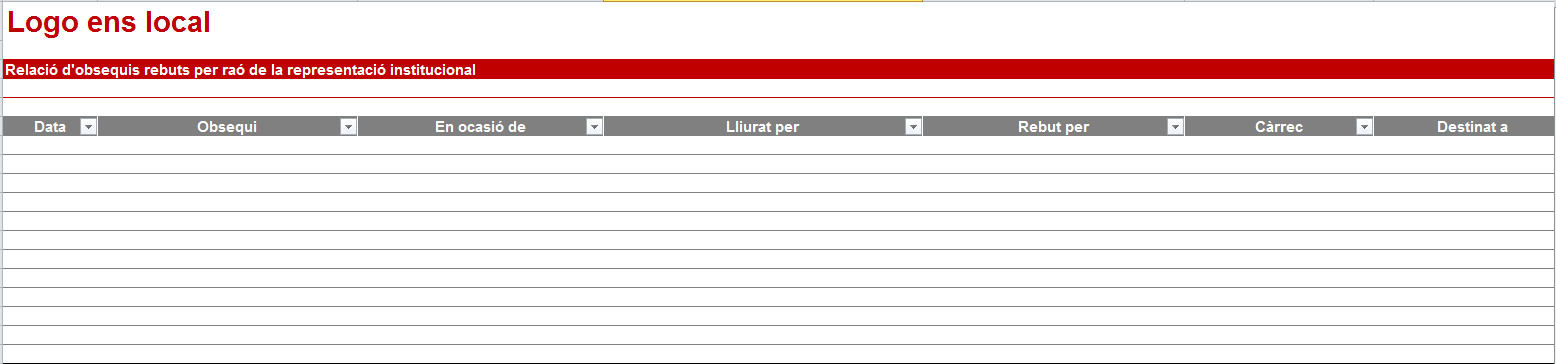 Annex 5: Invitacions a àpats i esdeveniments 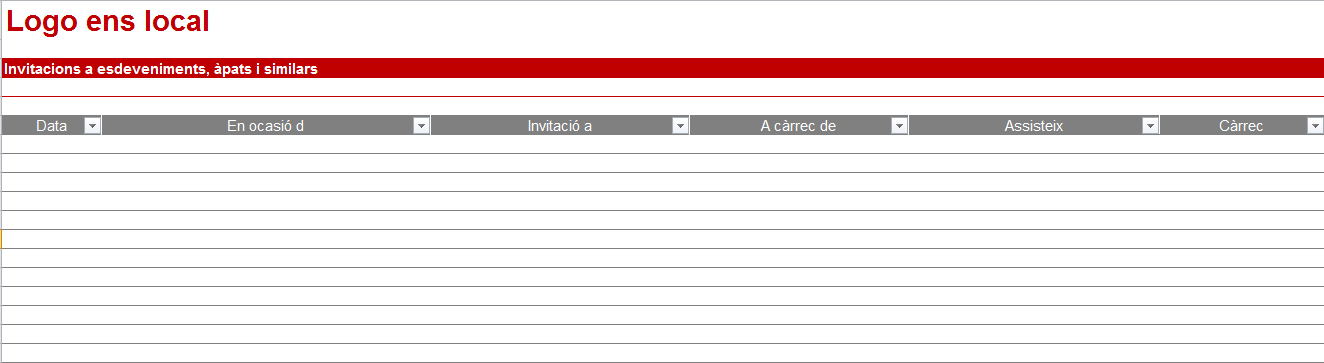 Annex 6. Viatges 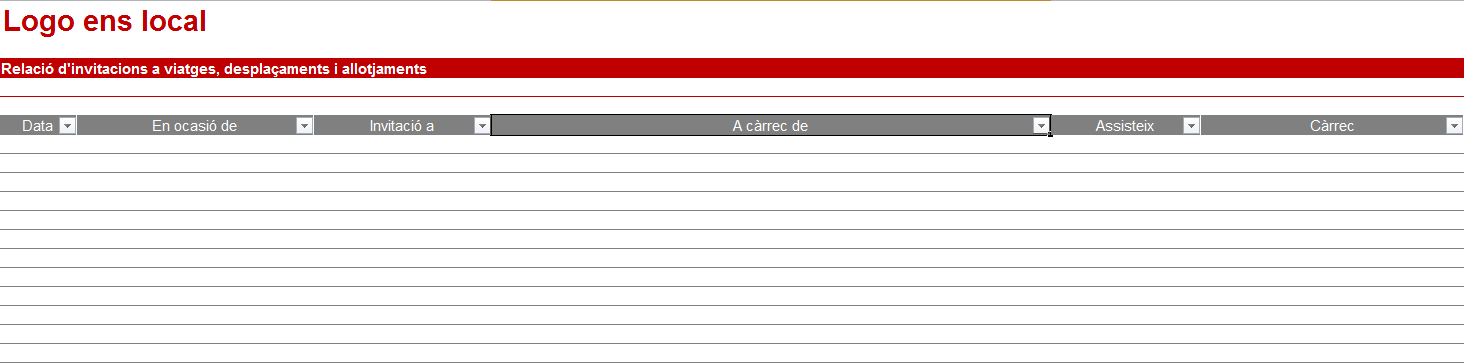 Annex 7. Entrevistes i reunions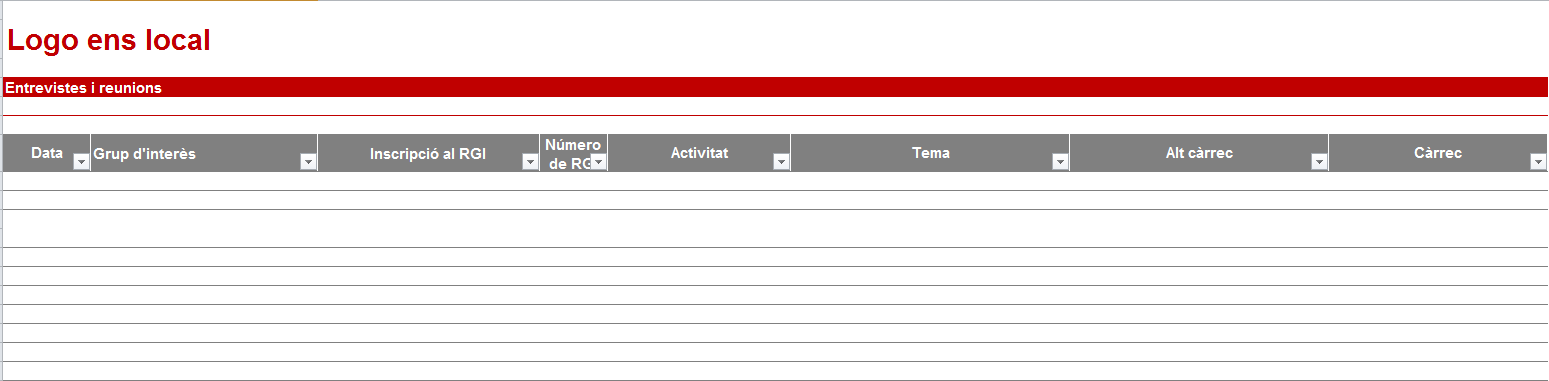 